FOR IMMEDIATE RELEASECONTACTS:Janessa Rivera	Robert van der MeulenGartner	Gartner+ 1 408 709 8220	+ 44 (0) 1784 267 738janessa.rivera@gartner.com 	rob.vandermeulen@gartner.comGartner Says a Typical Family Home Could Contain More Than 500 Smart Devices by 2022Smart Homes to Offer Numerous Innovative Digital Business OpportunitiesGartner Special Report Examines Trends in Digital TechnologiesSTAMFORD, Conn., September 8, 2014 — The falling cost of adding sensing and communications to consumer products will mean that a typical family home, in a mature affluent market, could contain several hundred smart objects by 2022, according to Gartner, Inc. Gartner said that the smart home will be an area of dramatic evolution over the next decade and will offer many innovative digital business opportunities to those organisations who can adapt their products and services to exploit it."We expect that a very wide range of domestic equipment will become 'smart' in the sense of gaining some level of sensing and intelligence combined with the ability to communicate, usually wirelessly," said Nick Jones, vice president and distinguished analyst at Gartner. "More sophisticated devices will include both sensing and remote control functions. Price will seldom be an inhibitor because the cost of the Internet of Things (IoT) enabling a consumer 'thing' will approach $1 in the long term."The number of smart objects in the average home will grow slowly for at least a decade because many large domestic appliances are replaced infrequently. However, although a mature smart home won't exist until the 2020 to 2025 time frame, smart domestic products are already being manufactured and the first digital business opportunities they enable have already emerged.Smart domestic product categories are manifold and range from media and entertainment, such as consoles and TVs, to appliances, such as cookers and washing machines, to transport technologies, security and environmental controls, and healthcare and fitness equipment.Wireless technology will be a key foundation of the smart home and most of the device categories will be connected wirelessly although no single technology will dominate. Gartner expects Wi-Fi, Bluetooth, ZigBee, cellular and various proprietary and mesh networking wireless technologies will all find a place in the smart home. It's therefore likely that a range of gateways and adapters will be necessary to bridge between the many different standards and protocols. Many domestic wireless smart objects will be portable and won't have ready access to a wired power supply, so battery manufacturers will profit from the smart home as will developers of power supply and storage technologies such as wireless charging.The smart home will enable new opportunities at all three levels of Gartner's digital business framework — business process (improving existing processes), business models (new business approaches that disrupt existing markets) and business moments (intercepting and exploiting transient business opportunities).Examples of key business opportunities facilitated by the smart home include:New products and features — From improving usability with the addition of gesture or voice control to updating or enhancing a product's features throughout its life span, smart products have the potential to considerably improve existing products.Revenue and cost-saving opportunities — Examples range from the automatic replenishment of consumables in domestic products (e.g., coffee capsules, water filters and vacuum cleaner dust bags) to the interception of purchase and replacement decisions.New business models — Examples include new combinations of products and services that threaten traditional companies. For example, a service provider could integrate information from low-cost sensors combined with other smart products such as smart locks and domestic sensors to create new cloud-based home monitoring and security services that undercut traditional burglar alarms.Social and government initiatives — In some countries governments will see the increasing intelligence of domestic technology as a way to influence consumer behaviour or improve the delivery of services to citizens. For example, sensors and smart products could enable differential taxation; tax on water used for washing could be lower than taxes on water used to irrigate the garden. Another example might be smart trash cans that report when they're full and need collecting.Analysing and monetising information — Virtually all smart domestic objects will contain some type of sensor, and some will contain many sensors. Collecting, analysing and monetising the information collected by smart products will be central to many IoT-based digital business models.Despite the many business opportunities afforded by the smart home, the smart home vision faces many challenges, not least that consumers may need to be convinced of its value. Some elements of smart home technology such as remote controlled switches and dimmers have been available for many years but have very little traction outside techno-geek users because few consumers see sufficient value. Product designers must strive to create value that goes beyond technological novelty and simple control functions. Furthermore, smart products will be internally more complex than their predecessors but to be successful the product must appear simple and usable for nontechnical individuals.Consumers are also likely to have concerns over data usage, security and privacy. Digital business models will rely heavily on the additional information that smart products collect compared with their "dumb" counterparts. But inappropriate use of this information could generate a consumer backlash. Business models that analyse information, especially those that combine information from several sources, must pay great attention to issues such as consumer opt-in, education and data security, and product developers should consider external audits of their information usage.A lack of interoperability and standards may also hinder adoption of smart devices. Currently, the smart home domain is a confusing technical jumble that includes many different networking technologies and protocols, most of which are proprietary and don't interoperate. Some interoperability initiatives are underway; however, it's likely that although islands of interoperability will emerge around specific vendors and products, the domain will remain technically fragmented through 2020."Devices in the smart home will demand connectivity; some will demand high reliability as they'll be performing vital functions such as health monitoring, so homes will require reliable high-speed internet connections," said Mr Jones. "If these connections fail, many domestic devices might be forced to operate in, at best, a degraded manner. If homes become as dependent on good connectivity as businesses they will need fallback systems."More detailed analysis is available in the report "The Future Smart Home: 500 Smart Objects Will Enable New Business Opportunities." The report is available on Gartner's web site at http://www.gartner.com/document/2793317. This report is part of the Gartner Special Report "Digital Business Technologies." The special report can be viewed at http://www.gartner.com/technology/research/digital-business-technologies/. The transition to digital business models will require the coordinated application of multiple classes of technology. This special report on Digital Business Technologies explores five of these areas which are essential for success with digital business.About GartnerGartner, Inc. (NYSE: IT) is the world's leading information technology research and advisory company. We deliver the technology-related insight necessary for our clients to make the right decisions, every day. From CIOs and senior IT leaders in corporations and government agencies, to business leaders in high-tech and telecom enterprises and professional services firms, to technology investors, we are the valuable partner to clients in over 9,000 distinct enterprises worldwide. Through the resources of Gartner Research, Gartner Executive Programs, Gartner Consulting and Gartner Events, Gartner works with every client to research, analyze and interpret the business of IT within the context of their individual role. Founded in 1979, Gartner is headquartered in Stamford, Connecticut, USA, and has 6,400 associates, including more than 1,480 research analysts and consultants, and clients in 85 countries. For more information, visit www.gartner.com.# # #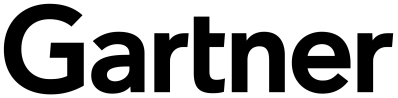 